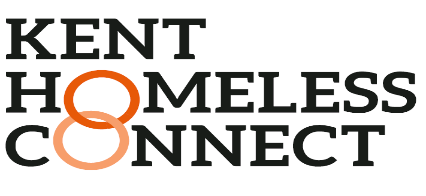 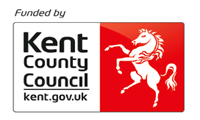 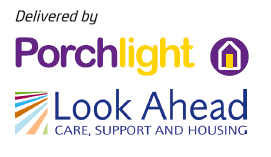 Please send completed referrals to referrals@porchlight.org.uk For enquiries please call: 08005677699Please send completed referrals to referrals@porchlight.org.uk For enquiries please call: 08005677699Please send completed referrals to referrals@porchlight.org.uk For enquiries please call: 08005677699Please send completed referrals to referrals@porchlight.org.uk For enquiries please call: 08005677699Please send completed referrals to referrals@porchlight.org.uk For enquiries please call: 08005677699Please send completed referrals to referrals@porchlight.org.uk For enquiries please call: 08005677699Please send completed referrals to referrals@porchlight.org.uk For enquiries please call: 08005677699Please send completed referrals to referrals@porchlight.org.uk For enquiries please call: 08005677699Please send completed referrals to referrals@porchlight.org.uk For enquiries please call: 08005677699Please send completed referrals to referrals@porchlight.org.uk For enquiries please call: 08005677699Please send completed referrals to referrals@porchlight.org.uk For enquiries please call: 08005677699Please send completed referrals to referrals@porchlight.org.uk For enquiries please call: 08005677699Please send completed referrals to referrals@porchlight.org.uk For enquiries please call: 08005677699Please send completed referrals to referrals@porchlight.org.uk For enquiries please call: 08005677699Please send completed referrals to referrals@porchlight.org.uk For enquiries please call: 08005677699Please send completed referrals to referrals@porchlight.org.uk For enquiries please call: 08005677699Please send completed referrals to referrals@porchlight.org.uk For enquiries please call: 08005677699Please send completed referrals to referrals@porchlight.org.uk For enquiries please call: 08005677699Please send completed referrals to referrals@porchlight.org.uk For enquiries please call: 08005677699Please send completed referrals to referrals@porchlight.org.uk For enquiries please call: 08005677699Please send completed referrals to referrals@porchlight.org.uk For enquiries please call: 08005677699CLIENT DETAILS CLIENT DETAILS CLIENT DETAILS CLIENT DETAILS CLIENT DETAILS CLIENT DETAILS CLIENT DETAILS CLIENT DETAILS CLIENT DETAILS CLIENT DETAILS CLIENT DETAILS CLIENT DETAILS CLIENT DETAILS CLIENT DETAILS CLIENT DETAILS CLIENT DETAILS CLIENT DETAILS CLIENT DETAILS CLIENT DETAILS CLIENT DETAILS CLIENT DETAILS Full Name(care of)Contact address including postcode(care of)Contact address including postcodeDate of birthTelephone numberTelephone numberN.I Number Email addressEmail addressDate of referralEmail addressEmail addressReferrer NameReferrer OrganisationReferrer Tel NoReferrer Email Information for referrers: We will try to contact you if we require more information. We will also let you know when a worker has been allocated, please ensure you provide direct contact details where possible.Information for referrers: We will try to contact you if we require more information. We will also let you know when a worker has been allocated, please ensure you provide direct contact details where possible.Information for referrers: We will try to contact you if we require more information. We will also let you know when a worker has been allocated, please ensure you provide direct contact details where possible.Information for referrers: We will try to contact you if we require more information. We will also let you know when a worker has been allocated, please ensure you provide direct contact details where possible.Information for referrers: We will try to contact you if we require more information. We will also let you know when a worker has been allocated, please ensure you provide direct contact details where possible.Information for referrers: We will try to contact you if we require more information. We will also let you know when a worker has been allocated, please ensure you provide direct contact details where possible.Information for referrers: We will try to contact you if we require more information. We will also let you know when a worker has been allocated, please ensure you provide direct contact details where possible.Information for referrers: We will try to contact you if we require more information. We will also let you know when a worker has been allocated, please ensure you provide direct contact details where possible.Information for referrers: We will try to contact you if we require more information. We will also let you know when a worker has been allocated, please ensure you provide direct contact details where possible.Information for referrers: We will try to contact you if we require more information. We will also let you know when a worker has been allocated, please ensure you provide direct contact details where possible.Information for referrers: We will try to contact you if we require more information. We will also let you know when a worker has been allocated, please ensure you provide direct contact details where possible.Information for referrers: We will try to contact you if we require more information. We will also let you know when a worker has been allocated, please ensure you provide direct contact details where possible.Information for referrers: We will try to contact you if we require more information. We will also let you know when a worker has been allocated, please ensure you provide direct contact details where possible.Information for referrers: We will try to contact you if we require more information. We will also let you know when a worker has been allocated, please ensure you provide direct contact details where possible.Information for referrers: We will try to contact you if we require more information. We will also let you know when a worker has been allocated, please ensure you provide direct contact details where possible.Information for referrers: We will try to contact you if we require more information. We will also let you know when a worker has been allocated, please ensure you provide direct contact details where possible.Information for referrers: We will try to contact you if we require more information. We will also let you know when a worker has been allocated, please ensure you provide direct contact details where possible.Information for referrers: We will try to contact you if we require more information. We will also let you know when a worker has been allocated, please ensure you provide direct contact details where possible.Information for referrers: We will try to contact you if we require more information. We will also let you know when a worker has been allocated, please ensure you provide direct contact details where possible.Information for referrers: We will try to contact you if we require more information. We will also let you know when a worker has been allocated, please ensure you provide direct contact details where possible.Information for referrers: We will try to contact you if we require more information. We will also let you know when a worker has been allocated, please ensure you provide direct contact details where possible.TYPE OF REFERRAL REQUIRED ( Select at least one)TYPE OF REFERRAL REQUIRED ( Select at least one)TYPE OF REFERRAL REQUIRED ( Select at least one)TYPE OF REFERRAL REQUIRED ( Select at least one)TYPE OF REFERRAL REQUIRED ( Select at least one)TYPE OF REFERRAL REQUIRED ( Select at least one)TYPE OF REFERRAL REQUIRED ( Select at least one)TYPE OF REFERRAL REQUIRED ( Select at least one)TYPE OF REFERRAL REQUIRED ( Select at least one)TYPE OF REFERRAL REQUIRED ( Select at least one)TYPE OF REFERRAL REQUIRED ( Select at least one)TYPE OF REFERRAL REQUIRED ( Select at least one)TYPE OF REFERRAL REQUIRED ( Select at least one)TYPE OF REFERRAL REQUIRED ( Select at least one)TYPE OF REFERRAL REQUIRED ( Select at least one)TYPE OF REFERRAL REQUIRED ( Select at least one)TYPE OF REFERRAL REQUIRED ( Select at least one)TYPE OF REFERRAL REQUIRED ( Select at least one)TYPE OF REFERRAL REQUIRED ( Select at least one)TYPE OF REFERRAL REQUIRED ( Select at least one)TYPE OF REFERRAL REQUIRED ( Select at least one)Homeless Risk Support – Support for people who are sofa surfing or at risk of homelessness             Homeless Risk Support – Support for people who are sofa surfing or at risk of homelessness             Homeless Risk Support – Support for people who are sofa surfing or at risk of homelessness             Homeless Risk Support – Support for people who are sofa surfing or at risk of homelessness             Homeless Risk Support – Support for people who are sofa surfing or at risk of homelessness             Homeless Risk Support – Support for people who are sofa surfing or at risk of homelessness             Homeless Risk Support – Support for people who are sofa surfing or at risk of homelessness             Homeless Risk Support – Support for people who are sofa surfing or at risk of homelessness             Homeless Risk Support – Support for people who are sofa surfing or at risk of homelessness             Homeless Risk Support – Support for people who are sofa surfing or at risk of homelessness             Homeless Risk Support – Support for people who are sofa surfing or at risk of homelessness             Homeless Risk Support – Support for people who are sofa surfing or at risk of homelessness             Homeless Risk Support – Support for people who are sofa surfing or at risk of homelessness             Homeless Risk Support – Support for people who are sofa surfing or at risk of homelessness             Homeless Risk Support – Support for people who are sofa surfing or at risk of homelessness             Homeless Risk Support – Support for people who are sofa surfing or at risk of homelessness             Homeless Risk Support – Support for people who are sofa surfing or at risk of homelessness             Homeless Risk Support – Support for people who are sofa surfing or at risk of homelessness             Homeless Risk Support – Support for people who are sofa surfing or at risk of homelessness             Rough Sleeper Support – Support for people who are street homeless currently                                    Rough Sleeper Support – Support for people who are street homeless currently                                    Rough Sleeper Support – Support for people who are street homeless currently                                    Rough Sleeper Support – Support for people who are street homeless currently                                    Rough Sleeper Support – Support for people who are street homeless currently                                    Rough Sleeper Support – Support for people who are street homeless currently                                    Rough Sleeper Support – Support for people who are street homeless currently                                    Rough Sleeper Support – Support for people who are street homeless currently                                    Rough Sleeper Support – Support for people who are street homeless currently                                    Rough Sleeper Support – Support for people who are street homeless currently                                    Rough Sleeper Support – Support for people who are street homeless currently                                    Rough Sleeper Support – Support for people who are street homeless currently                                    Rough Sleeper Support – Support for people who are street homeless currently                                    Rough Sleeper Support – Support for people who are street homeless currently                                    Rough Sleeper Support – Support for people who are street homeless currently                                    Rough Sleeper Support – Support for people who are street homeless currently                                    Rough Sleeper Support – Support for people who are street homeless currently                                    Rough Sleeper Support – Support for people who are street homeless currently                                    Rough Sleeper Support – Support for people who are street homeless currently                                    Supported Accommodation – Hostel accommodation with staff available for support                            Supported Accommodation – Hostel accommodation with staff available for support                            Supported Accommodation – Hostel accommodation with staff available for support                            Supported Accommodation – Hostel accommodation with staff available for support                            Supported Accommodation – Hostel accommodation with staff available for support                            Supported Accommodation – Hostel accommodation with staff available for support                            Supported Accommodation – Hostel accommodation with staff available for support                            Supported Accommodation – Hostel accommodation with staff available for support                            Supported Accommodation – Hostel accommodation with staff available for support                            Supported Accommodation – Hostel accommodation with staff available for support                            Supported Accommodation – Hostel accommodation with staff available for support                            Supported Accommodation – Hostel accommodation with staff available for support                            Supported Accommodation – Hostel accommodation with staff available for support                            Supported Accommodation – Hostel accommodation with staff available for support                            Supported Accommodation – Hostel accommodation with staff available for support                            Supported Accommodation – Hostel accommodation with staff available for support                            Supported Accommodation – Hostel accommodation with staff available for support                            Supported Accommodation – Hostel accommodation with staff available for support                            Supported Accommodation – Hostel accommodation with staff available for support                            HOUSING INFORMATIONHOUSING INFORMATIONHOUSING INFORMATIONHOUSING INFORMATIONHOUSING INFORMATIONHOUSING INFORMATIONHOUSING INFORMATIONHOUSING INFORMATIONHOUSING INFORMATIONHOUSING INFORMATIONHOUSING INFORMATIONHOUSING INFORMATIONHOUSING INFORMATIONHOUSING INFORMATIONHOUSING INFORMATIONHOUSING INFORMATIONHOUSING INFORMATIONHOUSING INFORMATIONHOUSING INFORMATIONHOUSING INFORMATIONHOUSING INFORMATIONWhat is your current housing situation? Please include which area you are in.What is your current housing situation? Please include which area you are in.If you are homeless or about to become homeless, what do you think the biggest cause is of this? If you are homeless or about to become homeless, what do you think the biggest cause is of this? What was your last settled accommodation? Please advise which area this was in. What was your last settled accommodation? Please advise which area this was in. Have you received a Section 21 or Section 8 notice? If so, when does it expire?Have you received a Section 21 or Section 8 notice? If so, when does it expire?If you are rough sleeping, please provide details of where you are most likely to be, and a description of your appearance.If you are rough sleeping, please provide details of where you are most likely to be, and a description of your appearance.We have Supported Accommodation across Kent, which districts would you prefer to be in? Tick a maximum of twoWe have Supported Accommodation across Kent, which districts would you prefer to be in? Tick a maximum of twoAshford                                                  Ashford                                                  Ashford                                                  Ashford                                                  Ashford                                                  Ashford                                                  Ashford                                                  Ashford                                                  MaidstoneMaidstoneMaidstoneMaidstoneMaidstoneMaidstoneMaidstoneMaidstoneMaidstoneWe have Supported Accommodation across Kent, which districts would you prefer to be in? Tick a maximum of twoWe have Supported Accommodation across Kent, which districts would you prefer to be in? Tick a maximum of twoCanterburyCanterburyCanterburyCanterburyCanterburyCanterburyCanterburyCanterburySevenoaksSevenoaksSevenoaksSevenoaksSevenoaksSevenoaksSevenoaksSevenoaksSevenoaksWe have Supported Accommodation across Kent, which districts would you prefer to be in? Tick a maximum of twoWe have Supported Accommodation across Kent, which districts would you prefer to be in? Tick a maximum of twoDartfordDartfordDartfordDartfordDartfordDartfordDartfordDartfordSwaleSwaleSwaleSwaleSwaleSwaleSwaleSwaleSwaleWe have Supported Accommodation across Kent, which districts would you prefer to be in? Tick a maximum of twoWe have Supported Accommodation across Kent, which districts would you prefer to be in? Tick a maximum of twoDoverDoverDoverDoverDoverDoverDoverDoverThanetThanetThanetThanetThanetThanetThanetThanetThanetWe have Supported Accommodation across Kent, which districts would you prefer to be in? Tick a maximum of twoWe have Supported Accommodation across Kent, which districts would you prefer to be in? Tick a maximum of twoFolkestoneFolkestoneFolkestoneFolkestoneFolkestoneFolkestoneFolkestoneFolkestoneTonbridge & MallingTonbridge & MallingTonbridge & MallingTonbridge & MallingTonbridge & MallingTonbridge & MallingTonbridge & MallingTonbridge & MallingTonbridge & MallingWe have Supported Accommodation across Kent, which districts would you prefer to be in? Tick a maximum of twoWe have Supported Accommodation across Kent, which districts would you prefer to be in? Tick a maximum of twoGraveshamGraveshamGraveshamGraveshamGraveshamGraveshamGraveshamGraveshamTunbridge Wells Tunbridge Wells Tunbridge Wells Tunbridge Wells Tunbridge Wells Tunbridge Wells Tunbridge Wells Tunbridge Wells Tunbridge Wells For each area selected above, please tell us why you have selected it?For each area selected above, please tell us why you have selected it?INFORMATION ABOUT YOU AND THE SUPPORT THAT YOU NEEDINFORMATION ABOUT YOU AND THE SUPPORT THAT YOU NEEDINFORMATION ABOUT YOU AND THE SUPPORT THAT YOU NEEDINFORMATION ABOUT YOU AND THE SUPPORT THAT YOU NEEDINFORMATION ABOUT YOU AND THE SUPPORT THAT YOU NEEDINFORMATION ABOUT YOU AND THE SUPPORT THAT YOU NEEDINFORMATION ABOUT YOU AND THE SUPPORT THAT YOU NEEDINFORMATION ABOUT YOU AND THE SUPPORT THAT YOU NEEDINFORMATION ABOUT YOU AND THE SUPPORT THAT YOU NEEDINFORMATION ABOUT YOU AND THE SUPPORT THAT YOU NEEDINFORMATION ABOUT YOU AND THE SUPPORT THAT YOU NEEDINFORMATION ABOUT YOU AND THE SUPPORT THAT YOU NEEDINFORMATION ABOUT YOU AND THE SUPPORT THAT YOU NEEDINFORMATION ABOUT YOU AND THE SUPPORT THAT YOU NEEDINFORMATION ABOUT YOU AND THE SUPPORT THAT YOU NEEDINFORMATION ABOUT YOU AND THE SUPPORT THAT YOU NEEDINFORMATION ABOUT YOU AND THE SUPPORT THAT YOU NEEDINFORMATION ABOUT YOU AND THE SUPPORT THAT YOU NEEDINFORMATION ABOUT YOU AND THE SUPPORT THAT YOU NEEDINFORMATION ABOUT YOU AND THE SUPPORT THAT YOU NEEDINFORMATION ABOUT YOU AND THE SUPPORT THAT YOU NEEDThis service is for vulnerable homeless adults, aged 18 and over, with complex support needs. In order for us to determine the best way to support you, please provide details about these complex needs. This service is for vulnerable homeless adults, aged 18 and over, with complex support needs. In order for us to determine the best way to support you, please provide details about these complex needs. This service is for vulnerable homeless adults, aged 18 and over, with complex support needs. In order for us to determine the best way to support you, please provide details about these complex needs. This service is for vulnerable homeless adults, aged 18 and over, with complex support needs. In order for us to determine the best way to support you, please provide details about these complex needs. This service is for vulnerable homeless adults, aged 18 and over, with complex support needs. In order for us to determine the best way to support you, please provide details about these complex needs. This service is for vulnerable homeless adults, aged 18 and over, with complex support needs. In order for us to determine the best way to support you, please provide details about these complex needs. This service is for vulnerable homeless adults, aged 18 and over, with complex support needs. In order for us to determine the best way to support you, please provide details about these complex needs. This service is for vulnerable homeless adults, aged 18 and over, with complex support needs. In order for us to determine the best way to support you, please provide details about these complex needs. This service is for vulnerable homeless adults, aged 18 and over, with complex support needs. In order for us to determine the best way to support you, please provide details about these complex needs. This service is for vulnerable homeless adults, aged 18 and over, with complex support needs. In order for us to determine the best way to support you, please provide details about these complex needs. This service is for vulnerable homeless adults, aged 18 and over, with complex support needs. In order for us to determine the best way to support you, please provide details about these complex needs. This service is for vulnerable homeless adults, aged 18 and over, with complex support needs. In order for us to determine the best way to support you, please provide details about these complex needs. This service is for vulnerable homeless adults, aged 18 and over, with complex support needs. In order for us to determine the best way to support you, please provide details about these complex needs. This service is for vulnerable homeless adults, aged 18 and over, with complex support needs. In order for us to determine the best way to support you, please provide details about these complex needs. This service is for vulnerable homeless adults, aged 18 and over, with complex support needs. In order for us to determine the best way to support you, please provide details about these complex needs. This service is for vulnerable homeless adults, aged 18 and over, with complex support needs. In order for us to determine the best way to support you, please provide details about these complex needs. This service is for vulnerable homeless adults, aged 18 and over, with complex support needs. In order for us to determine the best way to support you, please provide details about these complex needs. This service is for vulnerable homeless adults, aged 18 and over, with complex support needs. In order for us to determine the best way to support you, please provide details about these complex needs. This service is for vulnerable homeless adults, aged 18 and over, with complex support needs. In order for us to determine the best way to support you, please provide details about these complex needs. This service is for vulnerable homeless adults, aged 18 and over, with complex support needs. In order for us to determine the best way to support you, please provide details about these complex needs. This service is for vulnerable homeless adults, aged 18 and over, with complex support needs. In order for us to determine the best way to support you, please provide details about these complex needs. MENTAL HEALTH – How is your mental health? Who supports you with this currently? MENTAL HEALTH – How is your mental health? Who supports you with this currently? MENTAL HEALTH – How is your mental health? Who supports you with this currently? MENTAL HEALTH – How is your mental health? Who supports you with this currently? MENTAL HEALTH – How is your mental health? Who supports you with this currently? MENTAL HEALTH – How is your mental health? Who supports you with this currently? MENTAL HEALTH – How is your mental health? Who supports you with this currently? MENTAL HEALTH – How is your mental health? Who supports you with this currently? MENTAL HEALTH – How is your mental health? Who supports you with this currently? PHYSICAL HEALTH – How is your physical health? How does this impact on your day to day?PHYSICAL HEALTH – How is your physical health? How does this impact on your day to day?PHYSICAL HEALTH – How is your physical health? How does this impact on your day to day?PHYSICAL HEALTH – How is your physical health? How does this impact on your day to day?PHYSICAL HEALTH – How is your physical health? How does this impact on your day to day?PHYSICAL HEALTH – How is your physical health? How does this impact on your day to day?PHYSICAL HEALTH – How is your physical health? How does this impact on your day to day?PHYSICAL HEALTH – How is your physical health? How does this impact on your day to day?PHYSICAL HEALTH – How is your physical health? How does this impact on your day to day?PHYSICAL HEALTH – How is your physical health? How does this impact on your day to day?PHYSICAL HEALTH – How is your physical health? How does this impact on your day to day?PHYSICAL HEALTH – How is your physical health? How does this impact on your day to day?Do you feel able to manage this on your own?Do you feel able to manage this on your own?Do you feel able to manage this on your own?YesNoNoDo you feel able to manage this on your own?Do you feel able to manage this on your own?Do you feel able to manage this on your own?Do you feel able to manage this on your own?Do you feel able to manage this on your own?YesYesNoDRUGS AND/OR ALCOHOL – How often are you using drugs or alcohol? Are you working with any specialist support agencies?DRUGS AND/OR ALCOHOL – How often are you using drugs or alcohol? Are you working with any specialist support agencies?DRUGS AND/OR ALCOHOL – How often are you using drugs or alcohol? Are you working with any specialist support agencies?DRUGS AND/OR ALCOHOL – How often are you using drugs or alcohol? Are you working with any specialist support agencies?DRUGS AND/OR ALCOHOL – How often are you using drugs or alcohol? Are you working with any specialist support agencies?DRUGS AND/OR ALCOHOL – How often are you using drugs or alcohol? Are you working with any specialist support agencies?DRUGS AND/OR ALCOHOL – How often are you using drugs or alcohol? Are you working with any specialist support agencies?DRUGS AND/OR ALCOHOL – How often are you using drugs or alcohol? Are you working with any specialist support agencies?DRUGS AND/OR ALCOHOL – How often are you using drugs or alcohol? Are you working with any specialist support agencies?DEBT AND MANAGING MONEY – How much debt do you have? Are you managing your repayments? DEBT AND MANAGING MONEY – How much debt do you have? Are you managing your repayments? DEBT AND MANAGING MONEY – How much debt do you have? Are you managing your repayments? DEBT AND MANAGING MONEY – How much debt do you have? Are you managing your repayments? DEBT AND MANAGING MONEY – How much debt do you have? Are you managing your repayments? DEBT AND MANAGING MONEY – How much debt do you have? Are you managing your repayments? DEBT AND MANAGING MONEY – How much debt do you have? Are you managing your repayments? DEBT AND MANAGING MONEY – How much debt do you have? Are you managing your repayments? DEBT AND MANAGING MONEY – How much debt do you have? Are you managing your repayments? DEBT AND MANAGING MONEY – How much debt do you have? Are you managing your repayments? DEBT AND MANAGING MONEY – How much debt do you have? Are you managing your repayments? DEBT AND MANAGING MONEY – How much debt do you have? Are you managing your repayments? Do you feel able to manage this on your own?Do you feel able to manage this on your own?Do you feel able to manage this on your own?YesNoNoDo you feel able to manage this on your own?Do you feel able to manage this on your own?Do you feel able to manage this on your own?Do you feel able to manage this on your own?Do you feel able to manage this on your own?YesYesNoMANAGING A TENANCY – Have you ever had a tenancy of your own? Did you have any problems? Have you ever been evicted from a tenancy?MANAGING A TENANCY – Have you ever had a tenancy of your own? Did you have any problems? Have you ever been evicted from a tenancy?MANAGING A TENANCY – Have you ever had a tenancy of your own? Did you have any problems? Have you ever been evicted from a tenancy?MANAGING A TENANCY – Have you ever had a tenancy of your own? Did you have any problems? Have you ever been evicted from a tenancy?MANAGING A TENANCY – Have you ever had a tenancy of your own? Did you have any problems? Have you ever been evicted from a tenancy?MANAGING A TENANCY – Have you ever had a tenancy of your own? Did you have any problems? Have you ever been evicted from a tenancy?MANAGING A TENANCY – Have you ever had a tenancy of your own? Did you have any problems? Have you ever been evicted from a tenancy?MANAGING A TENANCY – Have you ever had a tenancy of your own? Did you have any problems? Have you ever been evicted from a tenancy?MANAGING A TENANCY – Have you ever had a tenancy of your own? Did you have any problems? Have you ever been evicted from a tenancy?BENEFITS – Are you in receipt of benefits at the moment? Do you have any problems claiming benefits?BENEFITS – Are you in receipt of benefits at the moment? Do you have any problems claiming benefits?BENEFITS – Are you in receipt of benefits at the moment? Do you have any problems claiming benefits?BENEFITS – Are you in receipt of benefits at the moment? Do you have any problems claiming benefits?BENEFITS – Are you in receipt of benefits at the moment? Do you have any problems claiming benefits?BENEFITS – Are you in receipt of benefits at the moment? Do you have any problems claiming benefits?BENEFITS – Are you in receipt of benefits at the moment? Do you have any problems claiming benefits?BENEFITS – Are you in receipt of benefits at the moment? Do you have any problems claiming benefits?BENEFITS – Are you in receipt of benefits at the moment? Do you have any problems claiming benefits?BENEFITS – Are you in receipt of benefits at the moment? Do you have any problems claiming benefits?BENEFITS – Are you in receipt of benefits at the moment? Do you have any problems claiming benefits?BENEFITS – Are you in receipt of benefits at the moment? Do you have any problems claiming benefits?Do you feel able to manage this on your own?Do you feel able to manage this on your own?Do you feel able to manage this on your own?YesNoNoDo you feel able to manage this on your own?Do you feel able to manage this on your own?Do you feel able to manage this on your own?Do you feel able to manage this on your own?Do you feel able to manage this on your own?YesYesNoDOMESTIC ABUSE – Are you currently or have you previously experienced this? Are you working with any specialist support agencies?DOMESTIC ABUSE – Are you currently or have you previously experienced this? Are you working with any specialist support agencies?DOMESTIC ABUSE – Are you currently or have you previously experienced this? Are you working with any specialist support agencies?DOMESTIC ABUSE – Are you currently or have you previously experienced this? Are you working with any specialist support agencies?DOMESTIC ABUSE – Are you currently or have you previously experienced this? Are you working with any specialist support agencies?DOMESTIC ABUSE – Are you currently or have you previously experienced this? Are you working with any specialist support agencies?DOMESTIC ABUSE – Are you currently or have you previously experienced this? Are you working with any specialist support agencies?DOMESTIC ABUSE – Are you currently or have you previously experienced this? Are you working with any specialist support agencies?DOMESTIC ABUSE – Are you currently or have you previously experienced this? Are you working with any specialist support agencies?LEARNING DIFFICULTIES – How does this impact you? What support do you need for this?LEARNING DIFFICULTIES – How does this impact you? What support do you need for this?LEARNING DIFFICULTIES – How does this impact you? What support do you need for this?LEARNING DIFFICULTIES – How does this impact you? What support do you need for this?LEARNING DIFFICULTIES – How does this impact you? What support do you need for this?LEARNING DIFFICULTIES – How does this impact you? What support do you need for this?LEARNING DIFFICULTIES – How does this impact you? What support do you need for this?LEARNING DIFFICULTIES – How does this impact you? What support do you need for this?LEARNING DIFFICULTIES – How does this impact you? What support do you need for this?LEARNING DIFFICULTIES – How does this impact you? What support do you need for this?LEARNING DIFFICULTIES – How does this impact you? What support do you need for this?LEARNING DIFFICULTIES – How does this impact you? What support do you need for this?Are you a Care Leaver?Are you a Care Leaver?Are you a Care Leaver?Are you a Care Leaver?Are you a Care Leaver?Are you a Care Leaver?Are you a Care Leaver?Are you a Care Leaver?Are you a Care Leaver?YesYesYesYesNoNoWHAT ELSE DO YOU NEED SUPPORT WITH? Can you tell us any information that would help us better support you? WHAT ELSE DO YOU NEED SUPPORT WITH? Can you tell us any information that would help us better support you? WHAT ELSE DO YOU NEED SUPPORT WITH? Can you tell us any information that would help us better support you? WHAT ELSE DO YOU NEED SUPPORT WITH? Can you tell us any information that would help us better support you? WHAT ELSE DO YOU NEED SUPPORT WITH? Can you tell us any information that would help us better support you? WHAT ELSE DO YOU NEED SUPPORT WITH? Can you tell us any information that would help us better support you? WHAT ELSE DO YOU NEED SUPPORT WITH? Can you tell us any information that would help us better support you? WHAT ELSE DO YOU NEED SUPPORT WITH? Can you tell us any information that would help us better support you? WHAT ELSE DO YOU NEED SUPPORT WITH? Can you tell us any information that would help us better support you? What strengths/things in place do you have that currently support you? What strengths/things in place do you have that currently support you? What strengths/things in place do you have that currently support you? What strengths/things in place do you have that currently support you? What strengths/things in place do you have that currently support you? What strengths/things in place do you have that currently support you? What strengths/things in place do you have that currently support you? What strengths/things in place do you have that currently support you? What strengths/things in place do you have that currently support you? Have you ever been convicted of a criminal offence? Please give details of any unspent convictions or any pending criminal casesHave you ever been convicted of a criminal offence? Please give details of any unspent convictions or any pending criminal casesAre you currently open to National Probation Service?If yes, please give details of your probation officers nameAre you currently open to National Probation Service?If yes, please give details of your probation officers nameWhat other agencies do you work with now?What other agencies do you work with now?What agencies have worked well for you in the past?What agencies have worked well for you in the past?Risk InformationRisk InformationRisk InformationRisk InformationRisk InformationRisk InformationRisk InformationRisk InformationRisk InformationRisk InformationRisk InformationRisk InformationRisk InformationRisk InformationRisk InformationRisk InformationRisk InformationRisk InformationRisk InformationRisk InformationRisk InformationDo you consider yourself to be a risk to yourself?Do you consider yourself to be a risk to yourself?Do you consider yourself to be a risk to yourself?Do you consider yourself to be a risk to yourself?Do you consider yourself to be a risk to yourself?Do you consider yourself to be a risk to yourself?Do you consider yourself to be a risk to yourself?Do you consider yourself to be a risk to yourself?Do you consider yourself to be a risk to yourself?YesYesYesYesNoNoDo you consider yourself to be a risk to others?Do you consider yourself to be a risk to others?Do you consider yourself to be a risk to others?Do you consider yourself to be a risk to others?Do you consider yourself to be a risk to others?Do you consider yourself to be a risk to others?Do you consider yourself to be a risk to others?Do you consider yourself to be a risk to others?Do you consider yourself to be a risk to others?YesYesYesYesNoNoIf you have answered yes to either of the above questions, please provide further details:How do you currently keep yourself safe?If you have answered yes to either of the above questions, please provide further details:How do you currently keep yourself safe?If you have answered yes to either of the above questions, please provide further details:How do you currently keep yourself safe?If you have answered yes to either of the above questions, please provide further details:How do you currently keep yourself safe?If you have answered yes to either of the above questions, please provide further details:How do you currently keep yourself safe?If you have answered yes to either of the above questions, please provide further details:How do you currently keep yourself safe?If you have answered yes to either of the above questions, please provide further details:How do you currently keep yourself safe?If you have answered yes to either of the above questions, please provide further details:How do you currently keep yourself safe?If you have answered yes to either of the above questions, please provide further details:How do you currently keep yourself safe?If you have answered yes to either of the above questions, please provide further details:How do you currently keep yourself safe?If you have answered yes to either of the above questions, please provide further details:How do you currently keep yourself safe?If you have answered yes to either of the above questions, please provide further details:How do you currently keep yourself safe?If you have answered yes to either of the above questions, please provide further details:How do you currently keep yourself safe?If you have answered yes to either of the above questions, please provide further details:How do you currently keep yourself safe?If you have answered yes to either of the above questions, please provide further details:How do you currently keep yourself safe?If you have answered yes to either of the above questions, please provide further details:How do you currently keep yourself safe?If you have answered yes to either of the above questions, please provide further details:How do you currently keep yourself safe?If you have answered yes to either of the above questions, please provide further details:How do you currently keep yourself safe?If you have answered yes to either of the above questions, please provide further details:How do you currently keep yourself safe?If you have answered yes to either of the above questions, please provide further details:How do you currently keep yourself safe?If you have answered yes to either of the above questions, please provide further details:How do you currently keep yourself safe?SOURCE OF INCOME – Please selectSOURCE OF INCOME – Please selectSOURCE OF INCOME – Please selectSOURCE OF INCOME – Please selectSOURCE OF INCOME – Please selectSOURCE OF INCOME – Please selectSOURCE OF INCOME – Please selectSOURCE OF INCOME – Please selectSOURCE OF INCOME – Please selectSOURCE OF INCOME – Please selectSOURCE OF INCOME – Please selectSOURCE OF INCOME – Please selectSOURCE OF INCOME – Please selectSOURCE OF INCOME – Please selectSOURCE OF INCOME – Please selectSOURCE OF INCOME – Please selectSOURCE OF INCOME – Please selectJSA 	JSA 	JSA 	JSA 	Universal CreditPIP/ESAPIP/ESAPIP/ESAIncome SupportIncome SupportIncome SupportIncome SupportPensionPensionPensionPensionWorking Full TimeWorking Part TimeWorking Part TimeWorking Part TimeNo IncomeNo IncomeNo IncomeNo IncomeEqual Opportunities Monitoring (please note that these questions are optional)Equal Opportunities Monitoring (please note that these questions are optional)Equal Opportunities Monitoring (please note that these questions are optional)Equal Opportunities Monitoring (please note that these questions are optional)Equal Opportunities Monitoring (please note that these questions are optional)Equal Opportunities Monitoring (please note that these questions are optional)Equal Opportunities Monitoring (please note that these questions are optional)Equal Opportunities Monitoring (please note that these questions are optional)Equal Opportunities Monitoring (please note that these questions are optional)Equal Opportunities Monitoring (please note that these questions are optional)Equal Opportunities Monitoring (please note that these questions are optional)Equal Opportunities Monitoring (please note that these questions are optional)Equal Opportunities Monitoring (please note that these questions are optional)Equal Opportunities Monitoring (please note that these questions are optional)Equal Opportunities Monitoring (please note that these questions are optional)Equal Opportunities Monitoring (please note that these questions are optional)Equal Opportunities Monitoring (please note that these questions are optional)Gender:Pronouns:Pronouns:Sexuality:Sexuality:Sexuality:Religion:Religion:Religion:Nationality:Nationality:Nationality:Preferred Language:Preferred Language:Preferred Language:Asian or Asian British - BangladeshiAsian or Asian British - BangladeshiAsian or Asian British - BangladeshiAsian or Asian British - BangladeshiAsian or Asian British - BangladeshiAsian or Asian British - BangladeshiGypsy, Romany, Irish TravelerGypsy, Romany, Irish TravelerGypsy, Romany, Irish TravelerGypsy, Romany, Irish TravelerGypsy, Romany, Irish TravelerGypsy, Romany, Irish TravelerGypsy, Romany, Irish TravelerGypsy, Romany, Irish TravelerAsian or Asian British - IndianAsian or Asian British - IndianAsian or Asian British - IndianAsian or Asian British - IndianAsian or Asian British - IndianAsian or Asian British - IndianMixed - White & AsianMixed - White & AsianMixed - White & AsianMixed - White & AsianMixed - White & AsianMixed - White & AsianMixed - White & AsianMixed - White & AsianAsian or Asian British - PakistaniAsian or Asian British - PakistaniAsian or Asian British - PakistaniAsian or Asian British - PakistaniAsian or Asian British - PakistaniAsian or Asian British - PakistaniMixed - White & Black AfricanMixed - White & Black AfricanMixed - White & Black AfricanMixed - White & Black AfricanMixed - White & Black AfricanMixed - White & Black AfricanMixed - White & Black AfricanMixed - White & Black AfricanAsian OtherAsian OtherAsian OtherAsian OtherAsian OtherAsian OtherMixed - White & Black CaribbeanMixed - White & Black CaribbeanMixed - White & Black CaribbeanMixed - White & Black CaribbeanMixed - White & Black CaribbeanMixed - White & Black CaribbeanMixed - White & Black CaribbeanMixed - White & Black CaribbeanBlack or Black British - AfricanBlack or Black British - AfricanBlack or Black British - AfricanBlack or Black British - AfricanBlack or Black British - AfricanBlack or Black British - AfricanMixed - OtherMixed - OtherMixed - OtherMixed - OtherMixed - OtherMixed - OtherMixed - OtherMixed - OtherBlack or Black British - CaribbeanBlack or Black British - CaribbeanBlack or Black British - CaribbeanBlack or Black British - CaribbeanBlack or Black British - CaribbeanBlack or Black British - CaribbeanWhite BritishWhite BritishWhite BritishWhite BritishWhite BritishWhite BritishWhite BritishWhite BritishBlack or Black British – OtherBlack or Black British – OtherBlack or Black British – OtherBlack or Black British – OtherBlack or Black British – OtherBlack or Black British – OtherWhite IrishWhite IrishWhite IrishWhite IrishWhite IrishWhite IrishWhite IrishWhite IrishChinese / Other Ethnic GroupChinese / Other Ethnic GroupChinese / Other Ethnic GroupChinese / Other Ethnic GroupChinese / Other Ethnic GroupChinese / Other Ethnic GroupWhite OtherWhite OtherWhite OtherWhite OtherWhite OtherWhite OtherWhite OtherWhite OtherHave you ever served in the Armed Forces?Have you ever served in the Armed Forces?Have you ever served in the Armed Forces?Have you ever served in the Armed Forces?Have you ever served in the Armed Forces?Have you ever served in the Armed Forces?Have you ever served in the Armed Forces?Have you ever served in the Armed Forces?  Yes  Yes  YesNoNoPlease tick and sign below to confirm that the client consents to this referral being processed:Please tick and sign below to confirm that the client consents to this referral being processed:Please tick and sign below to confirm that the client consents to this referral being processed:Please tick and sign below to confirm that the client consents to this referral being processed:Please tick and sign below to confirm that the client consents to this referral being processed:Please tick and sign below to confirm that the client consents to this referral being processed:Please tick and sign below to confirm that the client consents to this referral being processed:Please tick and sign below to confirm that the client consents to this referral being processed:Please tick and sign below to confirm that the client consents to this referral being processed:Please tick and sign below to confirm that the client consents to this referral being processed:Please tick and sign below to confirm that the client consents to this referral being processed:Please tick and sign below to confirm that the client consents to this referral being processed:Please tick and sign below to confirm that the client consents to this referral being processed:Please tick and sign below to confirm that the client consents to this referral being processed:NameNameReferrer NameSignatureSignatureReferrer SignatureDateDateDateFor information on how we use your information, please go to:https://www.porchlight.org.uk/downloads/attachments/khc_privacy_promise.pdf or contact our Helpline on 0800 567 7699For information on how we use your information, please go to:https://www.porchlight.org.uk/downloads/attachments/khc_privacy_promise.pdf or contact our Helpline on 0800 567 7699For information on how we use your information, please go to:https://www.porchlight.org.uk/downloads/attachments/khc_privacy_promise.pdf or contact our Helpline on 0800 567 7699For information on how we use your information, please go to:https://www.porchlight.org.uk/downloads/attachments/khc_privacy_promise.pdf or contact our Helpline on 0800 567 7699For information on how we use your information, please go to:https://www.porchlight.org.uk/downloads/attachments/khc_privacy_promise.pdf or contact our Helpline on 0800 567 7699For information on how we use your information, please go to:https://www.porchlight.org.uk/downloads/attachments/khc_privacy_promise.pdf or contact our Helpline on 0800 567 7699For information on how we use your information, please go to:https://www.porchlight.org.uk/downloads/attachments/khc_privacy_promise.pdf or contact our Helpline on 0800 567 7699For information on how we use your information, please go to:https://www.porchlight.org.uk/downloads/attachments/khc_privacy_promise.pdf or contact our Helpline on 0800 567 7699For information on how we use your information, please go to:https://www.porchlight.org.uk/downloads/attachments/khc_privacy_promise.pdf or contact our Helpline on 0800 567 7699For information on how we use your information, please go to:https://www.porchlight.org.uk/downloads/attachments/khc_privacy_promise.pdf or contact our Helpline on 0800 567 7699For information on how we use your information, please go to:https://www.porchlight.org.uk/downloads/attachments/khc_privacy_promise.pdf or contact our Helpline on 0800 567 7699For information on how we use your information, please go to:https://www.porchlight.org.uk/downloads/attachments/khc_privacy_promise.pdf or contact our Helpline on 0800 567 7699For information on how we use your information, please go to:https://www.porchlight.org.uk/downloads/attachments/khc_privacy_promise.pdf or contact our Helpline on 0800 567 7699For information on how we use your information, please go to:https://www.porchlight.org.uk/downloads/attachments/khc_privacy_promise.pdf or contact our Helpline on 0800 567 7699For information on how we use your information, please go to:https://www.porchlight.org.uk/downloads/attachments/khc_privacy_promise.pdf or contact our Helpline on 0800 567 7699For information on how we use your information, please go to:https://www.porchlight.org.uk/downloads/attachments/khc_privacy_promise.pdf or contact our Helpline on 0800 567 7699For information on how we use your information, please go to:https://www.porchlight.org.uk/downloads/attachments/khc_privacy_promise.pdf or contact our Helpline on 0800 567 7699What happens next?What happens next?What happens next?What happens next?What happens next?What happens next?What happens next?What happens next?What happens next?What happens next?What happens next?What happens next?What happens next?What happens next?What happens next?What happens next?What happens next?Please send completed referrals to referrals@porchlight.org.uk We will contact you if for any reason we are unable to process your referral.Once your referral has been allocated to one of our team they will make contact with you on the contact details you have provided.If you wish to follow up on your referral at any time, please call our Helpline on 0800 567 7699Please send completed referrals to referrals@porchlight.org.uk We will contact you if for any reason we are unable to process your referral.Once your referral has been allocated to one of our team they will make contact with you on the contact details you have provided.If you wish to follow up on your referral at any time, please call our Helpline on 0800 567 7699Please send completed referrals to referrals@porchlight.org.uk We will contact you if for any reason we are unable to process your referral.Once your referral has been allocated to one of our team they will make contact with you on the contact details you have provided.If you wish to follow up on your referral at any time, please call our Helpline on 0800 567 7699Please send completed referrals to referrals@porchlight.org.uk We will contact you if for any reason we are unable to process your referral.Once your referral has been allocated to one of our team they will make contact with you on the contact details you have provided.If you wish to follow up on your referral at any time, please call our Helpline on 0800 567 7699Please send completed referrals to referrals@porchlight.org.uk We will contact you if for any reason we are unable to process your referral.Once your referral has been allocated to one of our team they will make contact with you on the contact details you have provided.If you wish to follow up on your referral at any time, please call our Helpline on 0800 567 7699Please send completed referrals to referrals@porchlight.org.uk We will contact you if for any reason we are unable to process your referral.Once your referral has been allocated to one of our team they will make contact with you on the contact details you have provided.If you wish to follow up on your referral at any time, please call our Helpline on 0800 567 7699Please send completed referrals to referrals@porchlight.org.uk We will contact you if for any reason we are unable to process your referral.Once your referral has been allocated to one of our team they will make contact with you on the contact details you have provided.If you wish to follow up on your referral at any time, please call our Helpline on 0800 567 7699Please send completed referrals to referrals@porchlight.org.uk We will contact you if for any reason we are unable to process your referral.Once your referral has been allocated to one of our team they will make contact with you on the contact details you have provided.If you wish to follow up on your referral at any time, please call our Helpline on 0800 567 7699Please send completed referrals to referrals@porchlight.org.uk We will contact you if for any reason we are unable to process your referral.Once your referral has been allocated to one of our team they will make contact with you on the contact details you have provided.If you wish to follow up on your referral at any time, please call our Helpline on 0800 567 7699Please send completed referrals to referrals@porchlight.org.uk We will contact you if for any reason we are unable to process your referral.Once your referral has been allocated to one of our team they will make contact with you on the contact details you have provided.If you wish to follow up on your referral at any time, please call our Helpline on 0800 567 7699Please send completed referrals to referrals@porchlight.org.uk We will contact you if for any reason we are unable to process your referral.Once your referral has been allocated to one of our team they will make contact with you on the contact details you have provided.If you wish to follow up on your referral at any time, please call our Helpline on 0800 567 7699Please send completed referrals to referrals@porchlight.org.uk We will contact you if for any reason we are unable to process your referral.Once your referral has been allocated to one of our team they will make contact with you on the contact details you have provided.If you wish to follow up on your referral at any time, please call our Helpline on 0800 567 7699Please send completed referrals to referrals@porchlight.org.uk We will contact you if for any reason we are unable to process your referral.Once your referral has been allocated to one of our team they will make contact with you on the contact details you have provided.If you wish to follow up on your referral at any time, please call our Helpline on 0800 567 7699Please send completed referrals to referrals@porchlight.org.uk We will contact you if for any reason we are unable to process your referral.Once your referral has been allocated to one of our team they will make contact with you on the contact details you have provided.If you wish to follow up on your referral at any time, please call our Helpline on 0800 567 7699Please send completed referrals to referrals@porchlight.org.uk We will contact you if for any reason we are unable to process your referral.Once your referral has been allocated to one of our team they will make contact with you on the contact details you have provided.If you wish to follow up on your referral at any time, please call our Helpline on 0800 567 7699Please send completed referrals to referrals@porchlight.org.uk We will contact you if for any reason we are unable to process your referral.Once your referral has been allocated to one of our team they will make contact with you on the contact details you have provided.If you wish to follow up on your referral at any time, please call our Helpline on 0800 567 7699Please send completed referrals to referrals@porchlight.org.uk We will contact you if for any reason we are unable to process your referral.Once your referral has been allocated to one of our team they will make contact with you on the contact details you have provided.If you wish to follow up on your referral at any time, please call our Helpline on 0800 567 7699